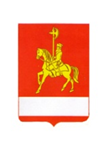 АДМИНИСТРАЦИЯ  КАРАТУЗСКОГО  РАЙОНАПОСТАНОВЛЕНИЕ03.10.2018			          с. Каратузское 			                № 889-пО внесении изменений в постановление администрации Каратузского района от 31.10.2013 № 1126-п «Об утверждении муниципальной программы «Развитие сельского хозяйства в Каратузском районе»» (пост. от 20.03.2017  № 216-п, пост. от 26.04.2017 № 381-п, пост. от 25.05.2017 № 512-п, пост. от 05.09.2017 № 889-п,890-п, от 02.11.2017 № 1145-п, от 27.02.2018 № 191-п, от 21.03.2018 № 261-п; от 09.06.2018 № 547-п; от 07.09.2018 № 810-п)В соответствии со статьёй 179 Бюджетного кодекса Российской Федерации, постановлением администрации Каратузского района от 26.10.2016 № 598-п «Об утверждении Порядка принятия решений о разработке муниципальных программ Каратузского района, их формировании и реализации», руководствуясь ст. 26-28 Устава муниципального образования «Каратузский район», ПОСТАНОВЛЯЮ:          1. Паспорт программы изменить и изложить в  новой редакции согласно приложению № 1 к настоящему постановлению. 2. Приложение № 1 к муниципальной программы «Развитие сельского хозяйства  в Каратузском районе» изменить и изложить в новой редакции согласно приложению № 2 к настоящему постановлению.3. Приложение № 2 к муниципальной программы «Развитие сельского хозяйства  в Каратузском районе» изменить и изложить в новой редакции согласно приложению № 3 к настоящему постановлению.4. Приложение № 6 к муниципальной программы «Развитие сельского хозяйства  в Каратузском районе» изменить и изложить в новой редакции согласно приложению № 4 к настоящему постановлению 5. Контроль за исполнением настоящего постановления возложить на Е.И. Тетюхина, заместителя главы района по сельскому хозяйству, и жизнеобеспечению района  6. Постановление вступает в силу в день, следующий за днём его официального опубликования в периодическом печатном издании Вести муниципального образования «Каратузский район».Глава района                                                                                          К.А. ТюнинПриложение № 1к постановлению администрацииКаратузского района   от  03.10.2018  № 889-п1. ПАСПОРТ   ПРОГРАММЫ                                                                                                                                                                                                                                         Приложение № 2к постановлению администрацииКаратузского района   от  03.10.2018  № 889-п Приложение № 1к муниципальной программе«Развитие сельского хозяйства в Каратузском районеИНФОРМАЦИЯО РЕСУРСНОМ ОБЕСПЕЧЕНИИ МУНИЦИПАЛЬНОЙ ПРОГРАММЫКАРАТУЗСКОГО РАЙОНА ЗА СЧЕТ СРЕДСТВ РАЙОННОГО БЮДЖЕТА,В ТОМ ЧИСЛЕ СРЕДСТВ, ПОСТУПИВШИХ ИЗ БЮДЖЕТОВ ДРУГИХУРОВНЕЙ БЮДЖЕТНОЙ СИСТЕМЫ И БЮДЖЕТОВ ГОСУДАРСТВЕННЫХВНЕБЮДЖЕТНЫХ ФОНДОВ(тыс. рублей)                                                                                                                                                                                                                                         Приложение № 3к постановлению администрацииКаратузского района   от  03.10.2018  № 889-пПриложение № 2 к муниципальной программе«Развитие сельского хозяйства в Каратузском районеИНФОРМАЦИЯОБ ИСТОЧНИКАХ ФИНАНСИРОВАНИЯ ПОДПРОГРАММ, ОТДЕЛЬНЫХМЕРОПРИЯТИЙ ПРОГРАММЫ МУНИЦИПАЛЬНОЙ ПРОГРАММЫКАРАТУЗСКОГО РАЙОНА (СРЕДСТВА РАЙОННОГО БЮДЖЕТА, В ТОМ ЧИСЛЕПОСТУПИВШИЕ ИЗ БЮДЖЕТОВ ДРУГИХ УРОВНЕЙ БЮДЖЕТНОЙ СИСТЕМЫ,БЮДЖЕТОВ ГОСУДАРСТВЕННЫХ ВНЕБЮДЖЕТНЫХ ФОНДОВ)(тыс. рублей)Приложение № 4к постановлению администрацииКаратузского района   от  03.10.2018  № 889-пПриложение № 6 к  муниципальной программе«Развитие сельского хозяйства в Каратузском районеПодпрограммаОбеспечение реализации муниципальной программы развития сельского хозяйства в Каратузском районе1.ПАСПОРТ ПОДПРОГРАММЫ2.МЕРОПРИЯТИЯ ПОДПРОГРАММЫВыбор мероприятий и определение объемов их финансирования обусловлены оценкой их вклада в решение задач, связанных с обеспечением достижения цели подпрограммы. С учетом изменений социально-экономического развития Каратузского района мероприятия могут быть скорректированы в установленном порядке.В целях эффективной реализации муниципальной программы необходимо выполнение функции органов исполнительной власти по выработке государственной политики и нормативного правового регулирования в сфере агропромышленного комплекса, оказания государственных услуг, надзор за техническим состоянием тракторов и самоходных машин, а также других функций, определяемых Правительством Красноярского края.Источниками финансирования мероприятий подпрограммы являются средства краевого и районного бюджетов.Финансирование подпрограммных мероприятий осуществляется путем предоставления:средств на поставку товаров по муниципальным контрактам, оплату услуг, выполняемых по муниципальным  контрактам;выплат победителям соревнований, конкурсов и выставок премий, выдачи призов;Главными распорядителями бюджетных средств является администрация Каратузского района.Финансирование расходов на содержание отдела сельского хозяйства администрации Каратузского района осуществляется за счет средств, предусмотренных в краевом бюджете (субвенция).Бюджетные ассигнования на содержание отдела сельского хозяйства предоставляются в соответствии с бюджетной сметой.Закупка товаров, работ, услуг для обеспечения деятельности я осуществляется в соответствии с Федеральным законом от 05.04.2013 № 44-ФЗ «О контрактной системе в сфере закупок товаров, работ, услуг для обеспечения государственных и муниципальных нужд» (далее – Федеральный закон № 44-ФЗ).Срок исполнения мероприятий 2018 – 2020 годы.Перечень подпрограммных мероприятий представлен в приложении № 2 к подпрограмме.3.МЕХАНИЗМ РЕАЛИЗАЦИИ ПОДПРОГРАММЫСубвенции на осуществление органами местного самоуправления муниципальных районов края отдельных государственных полномочий по решению вопросов поддержки сельскохозяйственного производства предоставляются бюджетам муниципальных районов в соответствии с Законом Красноярского края от  27.12.2005 № 17-4397 «О наделении органов местного самоуправления муниципальных районов отдельными государственными полномочиями по решению вопросов поддержки сельскохозяйственного производства» Передача финансовых средств органам местного самоуправления для осуществления отдельных государственных полномочий производится ежемесячно в пределах объема бюджетных средств, предусмотренного законом Красноярского края о краевом бюджете на очередной финансовый год и плановый период.Использование информационных ресурсов в сфере агропромышленного комплекса:расходы на организацию, проведение и участие в краевых, межрегиональных (зональных), районных конкурсах, выставках, совещаниях и соревнованиях в агропромышленном комплексе.1) Закупка услуг по организации, проведению краевых, межрегиональных (зональных), районных  конкурсов, выставок, совещаний и соревнований в агропромышленном комплексе и участию в них субъектов агропромышленного комплекса осуществляется в соответствии с Федеральным законом № 44-ФЗ при наличии сметы расходов, счета на оплату и (или) договора (контракта) с приложением сметы расходов, являющихся неотъемлемой частью договора (контракта).2) Смета на организацию, проведение и участие в краевых, межрегиональных (зональных), районных  конкурсах, выставках, совещаниях и соревнованиях в агропромышленном комплексе утверждается главой администрации Каратузского района.3) Выплата победителям соревнований, конкурсов и выставок премий осуществляется путем выдачи денежных средств по платежным ведомостям, расходным кассовым ордерам или другим заменяющим их документам или путем перечисления денежных средств на счета победителей.Выдача победителям соревнований, конкурсов и выставок призов осуществляется согласно актам приема-передачи.В перечень расходов для участия в краевой, районной выставке, посвященной дню работника сельского хозяйства входит: оформление мероприятия, приобретение основных средств и материалов, оказание услуг.В перечень расходов на проведение сельскохозяйственной ярмарки входит: оформление мероприятия, приобретение основных средств и материалов, оказание услуг, денежные вознаграждения.Порядок проведения районных конкурсов, соревнований определяется нормативным правовым актом администрации Каратузского района.4.УПРАВЛЕНИЕ ПОДПРОГРАММОЙ И КОНТРОЛЬЗА ИСПОЛНЕНИЕМ ПОДПРОГРАММЫОрганизацию управления подпрограммой и контроль за ее исполнением осуществляет администрация Каратузского района.Администрация Каратузского района для обеспечения мониторинга и анализа хода реализации подпрограммы организует ведение и представление ежеквартальной (за первый, второй и третий кварталы) и годовой отчетности.Отчет о реализации подпрограммы  представляется отделом сельского хозяйства администрации района в финансовое управление администрации района и отдел экономического развития администрации района ежеквартально не позднее 10 числа месяца следующего за  отчетным,  По отдельным запросам финансового управления и отдела экономического развития администрации района отделом сельского хозяйства администрации района представляется дополнительная и (или) уточненная информация о ходе реализации подпрограммы.Контроль за исполнением подпрограммы осуществляет администрация Каратузского района.Контроль за использованием средств бюджета, контроль в части соблюдения получателями бюджетных средств условий договоров (соглашений) о предоставлении средств из бюджета и контроля в сфере закупок осуществляет финансовое  управление администрации Каратузского района.Внешний финансовый контроль за использованием средств бюджета на реализацию подпрограммы осуществляет ревизионная комиссия Каратузского района.Приложение № 1к подпрограмме«Обеспечение реализации муниципальной программы развития сельского хозяйства в Каратузском районе»ПЕРЕЧЕНЬИ ЗНАЧЕНИЯ ПОКАЗАТЕЛЕЙ РЕЗУЛЬТАТИВНОСТИ ПОДПРОГРАММЫПриложение № 2к подпрограмме«Обеспечение реализации муниципальной программы развития сельского хозяйства в Каратузском районе»ПЕРЕЧЕНЬМЕРОПРИЯТИЙ ПОДПРОГРАММЫНаименование муниципальной программы «Развитие сельского хозяйства в Каратузском районе» (далее – муниципальная программа)Основания для разработки муниципальнойпрограммы Статья 179 Бюджетного кодекса Российской Федерации; постановление  администрации Каратузского района от 26.10.2016 № 598-п «Об утверждении Порядка принятия решений о разработке муниципальных программ Каратузского района, их формировании и реализации»Ответственный исполнитель муниципальной программы Администрация Каратузского района (далее – администрация)Соисполнители муниципальной программынетПеречень подпрограмм и отдельных мероприятий муниципальной программы1. Подпрограмма  «Развитие животноводства в личных подворьях граждан Каратузского района».2. Подпрограмма «Развитие малых форм хозяйствования в Каратузском районе».3. Подпрограмма  «Устойчивое развитие сельских территорий МО «Каратузский район»».4. Подпрограмма  «Обеспечение реализации муниципальной программы  развития сельского хозяйства в Каратузском районе».5. Подпрограмма  «Комплексное развитие сельских территорий Каратузского района».Отдельные мероприятия:1. Расходы за счет субвенции бюджетам муниципальных образований на выполнение отдельных государственных полномочий по организации проведения мероприятий по учету, содержанию и иному обращению с безнадзорными домашними животными (в соответствии с Законом края от 13 июня 2013 года № 4-1402)2.  Расходы на приобретение гербицидов сплошного действия для проведения работ по уничтожению очагов произрастания дикорастущей коноплиЦели муниципальной программыЦель Развитие сельских территорий, рост занятости и уровня жизни сельского населения Задачи муниципальной программыЗадачи:1. Увеличение производства продукции животноводства на душу населения путём улучшения породных и продуктивных качеств скота.2. Поддержка и дальнейшее развитие малых форм хозяйствования на селе.3. Создание комфортных условий жизнедеятельности в сельской местности.4. Обеспечение условий для эффективного и ответственного управления финансовыми ресурсами в рамках переданных отдельных государственных полномочий.5. Создание общих условий для повышения эффективности сельскохозяйственного производства, его динамичного и сбалансированного роста.6. Предупреждения возникновения и распределения заболеваний, опасных для человека и животныхЭтапы и срок реализации муниципальной программыСрок реализации: 2014 – 2030 годы.Реализация муниципальной программы осуществляется в 3 этапа:I этап: 2014 – 2016 годы;II этап: 2017 – 2020 годы;III этап: 2021 – 2030 годыПеречень целевых показателей муниципальной программы с указанием планируемых к достижению значений в результате реализации муниципальной программы (приложение к паспорту муниципальной программы)Приложение № 1 к паспорту муниципальной программыИнформация по ресурсному обеспечению муниципальной программы, в том числе по годам реализации программыОбъем бюджетных ассигнований на реализацию муниципальной программы составляет 57817,4981 тыс. рублей,  в том числе по годам:2014 год – 15989,0732 тыс. рублей, в т. ч. федеральный бюджет – 342,552 тыс. рублей;краевой бюджет – 14976,0212 тыс. рублей;районный бюджет- 670,5 тыс. рублей;2015 год – 3663,64306 тыс. рублей, в т. ч. федеральный бюджет – 196,30008 тыс. рублей;краевой бюджет – 3162,26098 тыс. рублей;районный бюджет- 305,082 тыс. рублей;2016 год – 13338,05803 тыс. рублей, в т. ч. федеральный бюджет – 2866,81518 тыс. рублей;краевой бюджет – 9120,47195 тыс. рублей;районный бюджет- 1350,7709 тыс. рублей;2017 год – 8560,7318 тыс. рублей, в т. ч. федеральный бюджет – 1107,52064 тыс. рублей;краевой бюджет – 4503,04776 тыс. рублей;районный бюджет- 2950,1634 тыс. рублей;2018 год – 8066,6640 тыс. рублей в т. ч.федеральный бюджет- 0 тыс. рублей;краевой бюджет – 3096,900 тыс. рублей;средства районного бюджета 2519,764 тыс. рублей;внебюджетные средства – 2450,00 тыс. рублей;2019 год – 4674,664 тыс. рублей в т. ч.федеральный бюджет- 0 тыс. рублей;краевой бюджет – 2834,9 тыс. рублей;средства районного бюджета – 1339,764 тыс. рублей;внебюджетные средства – 500,0 тыс. рублей;2020 год- 3524,664 тыс. рублей в т. ч.федеральный бюджет- 0 тыс. рублей;краевой бюджет – 2834,9 тыс. рублей;средства районного бюджета – 689,764 тыс. рублей;внебюджетные средства – 0 тыс. рублей;N п/пСтатус (муниципальная программа, подпрограмма)Наименование программы, подпрограммыНаименование главного распорядителя бюджетных средств (далее – ГРБС)Код бюджетной классификацииКод бюджетной классификацииКод бюджетной классификацииКод бюджетной классификацииОчередной финансовый год – 2018Первый год планового периода- 2019Второй год планового периода – 2020Итого на период 2018 – 2020 годовN п/пСтатус (муниципальная программа, подпрограмма)Наименование программы, подпрограммыНаименование главного распорядителя бюджетных средств (далее – ГРБС)ГРБСРз ПрЦСРВРпланпланпланИтого на период 2018 – 2020 годов1234567891011121Муниципальная программа Каратузского района«Развитие сельского хозяйства в Каратузском районевсего, расходные обязательства по муниципальной программе ХХХХ8066,66404674,6643524,66416265,99201Муниципальная программа Каратузского района«Развитие сельского хозяйства в Каратузском районев том числе по ГРБС:1Муниципальная программа Каратузского района«Развитие сельского хозяйства в Каратузском районеадминистрация Каратузского районаХХХХ8066,66404674,6643524,66416265,99202Подпрограмма  «Развитие животноводства  в личных подворьях граждан Каратузского района»всего, расходные обязательства по муниципальной программе ХХХХ106,764106,764106,764320,2922Подпрограмма  «Развитие животноводства  в личных подворьях граждан Каратузского района»в том числе по ГРБС:2Подпрограмма  «Развитие животноводства  в личных подворьях граждан Каратузского района»администрация Каратузского районаХХХХ106,764106,764106,764320,2923Подпрограмма  «Развитие малых форм хозяйствования в Каратузском районе»всего, расходные обязательства по муниципальной программе ХХХХ218,6200,0200,0618,63Подпрограмма  «Развитие малых форм хозяйствования в Каратузском районе»в том числе по ГРБС:3Подпрограмма  «Развитие малых форм хозяйствования в Каратузском районе»администрация Каратузского районаХХХХ218,6200,0200,0618,64Подпрограмма «Устойчивое развитие сельских территорий МО «Каратузский район»»всего, расходные обязательства по муниципальной программе ХХХХ1030,001030,004Подпрограмма «Устойчивое развитие сельских территорий МО «Каратузский район»»в том числе по ГРБС:4Подпрограмма «Устойчивое развитие сельских территорий МО «Каратузский район»»администрация Каратузского районаХХХХ1030,001030,005Подпрограмма «Обеспечение реализации муниципальной программы развития сельского хозяйства в Каратузском районе»всего, расходные обязательства по муниципальной программе ХХХХ2973,3002729,92729,98433,1005Подпрограмма «Обеспечение реализации муниципальной программы развития сельского хозяйства в Каратузском районе»в том числе по ГРБС:5Подпрограмма «Обеспечение реализации муниципальной программы развития сельского хозяйства в Каратузском районе»администрация Каратузского районаХХХХ2973,3002729,92729,98433,1006Подпрограмма «Комплексное развитие сельских территорий Каратузского района»всего, расходные обязательства по муниципальной программе ХХХХ3250,001150,04400,06Подпрограмма «Комплексное развитие сельских территорий Каратузского района»в том числе по ГРБС:6Подпрограмма «Комплексное развитие сельских территорий Каратузского района»администрация Каратузского районаХХХХ3250,001150,04400,07МероприятиеРасходы за счет субвенции бюджетам муниципальных образований на выполнение отдельных государственных полномочий по организации проведения мероприятий по учету, содержанию и иному обращению с безнадзорными домашними животными (в соответствии с Законом края от 13 июня 2013 года № 4-1402)всего, расходные обязательства по муниципальной программе 90104121630075180244438,000438,000438,0001314,0007МероприятиеРасходы за счет субвенции бюджетам муниципальных образований на выполнение отдельных государственных полномочий по организации проведения мероприятий по учету, содержанию и иному обращению с безнадзорными домашними животными (в соответствии с Законом края от 13 июня 2013 года № 4-1402)в том числе по ГРБС:7МероприятиеРасходы за счет субвенции бюджетам муниципальных образований на выполнение отдельных государственных полномочий по организации проведения мероприятий по учету, содержанию и иному обращению с безнадзорными домашними животными (в соответствии с Законом края от 13 июня 2013 года № 4-1402)администрация Каратузского района90104121630075180244438,000438,000438,0001314,0008МероприятиеРасходы на приобретение гербицидов сплошного действия для проведения работ по уничтожению очагов произрастания дикорастущей конопливсего, расходные обязательства по муниципальной программе 9010412163001606024450,00050,00050,000150,0008МероприятиеРасходы на приобретение гербицидов сплошного действия для проведения работ по уничтожению очагов произрастания дикорастущей коноплив том числе по ГРБС:8МероприятиеРасходы на приобретение гербицидов сплошного действия для проведения работ по уничтожению очагов произрастания дикорастущей коноплиадминистрация Каратузского района9010412163001606024450,00050,00050,000150,000N п/пСтатус (муниципальная программа, подпрограмма)Наименование государственной программы Красноярского края, подпрограммыУровень бюджетной системы/источники финансированияОчередной финансовый год – 2018Первый год планового периода – 2019Второй год планового периода – 2020Итого на период 2018 – 2020 годовN п/пСтатус (муниципальная программа, подпрограмма)Наименование государственной программы Красноярского края, подпрограммыУровень бюджетной системы/источники финансированияпланпланпланИтого на период 2018 – 2020 годов123456781Муниципальная программа Каратузского районаПодпрограмма  «Развитие сельского хозяйства в Каратузском районевсего8066,66404674,6643524,66416265,99201Муниципальная программа Каратузского районаПодпрограмма  «Развитие сельского хозяйства в Каратузском районев том числе:1Муниципальная программа Каратузского районаПодпрограмма  «Развитие сельского хозяйства в Каратузском районефедеральный бюджет 1Муниципальная программа Каратузского районаПодпрограмма  «Развитие сельского хозяйства в Каратузском районекраевой бюджет3096,9002834,92834,98766,7001Муниципальная программа Каратузского районаПодпрограмма  «Развитие сельского хозяйства в Каратузском районевнебюджетные источники2450,00500,002950,001Муниципальная программа Каратузского районаПодпрограмма  «Развитие сельского хозяйства в Каратузском районесредства районного бюджета2519,7641339,764689,7644549,2921Муниципальная программа Каратузского районаПодпрограмма  «Развитие сельского хозяйства в Каратузском районеюридические лица2Подпрограмма  «Развитие животноводства  в личных подворьях граждан Каратузского района»всего106,764106,764106,764320,2922Подпрограмма  «Развитие животноводства  в личных подворьях граждан Каратузского района»в том числе:2Подпрограмма  «Развитие животноводства  в личных подворьях граждан Каратузского района»федеральный бюджет 2Подпрограмма  «Развитие животноводства  в личных подворьях граждан Каратузского района»краевой бюджет2Подпрограмма  «Развитие животноводства  в личных подворьях граждан Каратузского района»внебюджетные источники2Подпрограмма  «Развитие животноводства  в личных подворьях граждан Каратузского района»средства районного бюджета106,764106,764106,764320,2922Подпрограмма  «Развитие животноводства  в личных подворьях граждан Каратузского района»юридические лица3Подпрограмма «Развитие малых форм хозяйствования в Каратузском районе»всего218,6200,0200,0618,63Подпрограмма «Развитие малых форм хозяйствования в Каратузском районе»в том числе:3Подпрограмма «Развитие малых форм хозяйствования в Каратузском районе»федеральный бюджет 3Подпрограмма «Развитие малых форм хозяйствования в Каратузском районе»краевой бюджет18,618,63Подпрограмма «Развитие малых форм хозяйствования в Каратузском районе»внебюджетные источники3Подпрограмма «Развитие малых форм хозяйствования в Каратузском районе»средства районного бюджета200,0200,0200,0600,03Подпрограмма «Развитие малых форм хозяйствования в Каратузском районе»юридические лица4Подпрограмма «Устойчивое развитие сельских территорий МО «Каратузский район»»всего1030,01030,004Подпрограмма «Устойчивое развитие сельских территорий МО «Каратузский район»»в том числе:4Подпрограмма «Устойчивое развитие сельских территорий МО «Каратузский район»»федеральный бюджет 4Подпрограмма «Устойчивое развитие сельских территорий МО «Каратузский район»»краевой бюджет4Подпрограмма «Устойчивое развитие сельских территорий МО «Каратузский район»»внебюджетные источники4Подпрограмма «Устойчивое развитие сельских территорий МО «Каратузский район»»средства районного бюджета1030,001030,004Подпрограмма «Устойчивое развитие сельских территорий МО «Каратузский район»»юридические лица5Подпрограмма  «Обеспечение реализации муниципальной программы развития сельского хозяйства в Каратузском районе»всего2973,3002729,92729,98433,1005Подпрограмма  «Обеспечение реализации муниципальной программы развития сельского хозяйства в Каратузском районе»в том числе:5Подпрограмма  «Обеспечение реализации муниципальной программы развития сельского хозяйства в Каратузском районе»федеральный бюджет 5Подпрограмма  «Обеспечение реализации муниципальной программы развития сельского хозяйства в Каратузском районе»краевой бюджет2640,3002396,9002396,9007434,1005Подпрограмма  «Обеспечение реализации муниципальной программы развития сельского хозяйства в Каратузском районе»внебюджетные источники5Подпрограмма  «Обеспечение реализации муниципальной программы развития сельского хозяйства в Каратузском районе»средства районного бюджета333,0333,0333,0999,05Подпрограмма  «Обеспечение реализации муниципальной программы развития сельского хозяйства в Каратузском районе»юридические лица6Подпрограмма «Комплексное развитие сельских территорий Каратузского района»всего3250,001150,04400,06Подпрограмма «Комплексное развитие сельских территорий Каратузского района»в том числе:6Подпрограмма «Комплексное развитие сельских территорий Каратузского района»федеральный бюджет 6Подпрограмма «Комплексное развитие сельских территорий Каратузского района»краевой бюджет6Подпрограмма «Комплексное развитие сельских территорий Каратузского района»внебюджетные источники2450,00500,002950,006Подпрограмма «Комплексное развитие сельских территорий Каратузского района»средства районного бюджета800,00650,01450,06Подпрограмма «Комплексное развитие сельских территорий Каратузского района»юридические лица7МероприятиеРасходы за счет субвенции бюджетам муниципальных образований на выполнение отдельных государственных полномочий по организации проведения мероприятий по учету, содержанию и иному обращению с безнадзорными домашними животными (в соответствии с Законом края от 13 июня 2013 года № 4-1402)всего438,000438,000438,001314,0007МероприятиеРасходы за счет субвенции бюджетам муниципальных образований на выполнение отдельных государственных полномочий по организации проведения мероприятий по учету, содержанию и иному обращению с безнадзорными домашними животными (в соответствии с Законом края от 13 июня 2013 года № 4-1402)в том числе:7МероприятиеРасходы за счет субвенции бюджетам муниципальных образований на выполнение отдельных государственных полномочий по организации проведения мероприятий по учету, содержанию и иному обращению с безнадзорными домашними животными (в соответствии с Законом края от 13 июня 2013 года № 4-1402)федеральный бюджет 7МероприятиеРасходы за счет субвенции бюджетам муниципальных образований на выполнение отдельных государственных полномочий по организации проведения мероприятий по учету, содержанию и иному обращению с безнадзорными домашними животными (в соответствии с Законом края от 13 июня 2013 года № 4-1402)краевой бюджет438,000438,000438,001314,0007МероприятиеРасходы за счет субвенции бюджетам муниципальных образований на выполнение отдельных государственных полномочий по организации проведения мероприятий по учету, содержанию и иному обращению с безнадзорными домашними животными (в соответствии с Законом края от 13 июня 2013 года № 4-1402)внебюджетные источники7МероприятиеРасходы за счет субвенции бюджетам муниципальных образований на выполнение отдельных государственных полномочий по организации проведения мероприятий по учету, содержанию и иному обращению с безнадзорными домашними животными (в соответствии с Законом края от 13 июня 2013 года № 4-1402)средства районного бюджета7МероприятиеРасходы за счет субвенции бюджетам муниципальных образований на выполнение отдельных государственных полномочий по организации проведения мероприятий по учету, содержанию и иному обращению с безнадзорными домашними животными (в соответствии с Законом края от 13 июня 2013 года № 4-1402)юридические лица8МероприятиеРасходы на приобретение гербицидов сплошного действия для проведения работ по уничтожению очагов произрастания дикорастущей конопливсего50,050,050,0150,08МероприятиеРасходы на приобретение гербицидов сплошного действия для проведения работ по уничтожению очагов произрастания дикорастущей коноплив том числе:8МероприятиеРасходы на приобретение гербицидов сплошного действия для проведения работ по уничтожению очагов произрастания дикорастущей коноплифедеральный бюджет 8МероприятиеРасходы на приобретение гербицидов сплошного действия для проведения работ по уничтожению очагов произрастания дикорастущей конопликраевой бюджет8МероприятиеРасходы на приобретение гербицидов сплошного действия для проведения работ по уничтожению очагов произрастания дикорастущей конопливнебюджетные источники8МероприятиеРасходы на приобретение гербицидов сплошного действия для проведения работ по уничтожению очагов произрастания дикорастущей коноплисредства районного бюджета50,050,050,0150,0Наименование подпрограммы«Обеспечение реализации муниципальной программы развития сельского хозяйства в Каратузском районе» (далее подпрограмма)Наименование государственной программы Красноярского края, в рамках которой реализуется подпрограмма«Развитие сельского хозяйства в Каратузском районе»Орган местного самоуправления и (или) иной главный распорядитель бюджетных средств, определенный в муниципальной программе соисполнителем программы, реализующим подпрограмму (далее – исполнитель)Администрация Каратузского района  (далее – администрация)Главные распорядителибюджетных средств, ответственные за реализацию мероприятий подпрограммыАдминистрация Каратузского районаЦели и задачи подпрограммыЦель: обеспечение условий для эффективного и ответственного управления финансовыми ресурсами в рамках переданных отдельных государственных полномочийЗадачи:1. Обеспечение выполнения надлежащим образом отдельных государственных полномочий по решению вопросов поддержки сельскохозяйственного производства2. Использование информационных ресурсов в сфере агропромышленного комплекса3. Организация и проведение публичных и иных мероприятий в целях повышения престижа профессий в отрасли животноводстваОжидаемые результаты от реализации подпрограммыПеречень и динамика изменения показателей результативности представлены в приложении № 1 к паспорту подпрограммыСрок реализации подпрограммы2018 – 2020 годыИнформация по ресурсному обеспечению подпрограммы, в том числе в разбивке по всем источникам финансирования на очередной финансовый год и плановый периодОбъем финансирования подпрограммы на период 2018 – 2020 годов составит  8433,1 тыс. рублей, в том числе:2018 год  2973,300 тыс. рублей:средства районного бюджета 333,0 тыс. рублей;средства краевого бюджета 2640,300 тыс. рублей;2019 год -  2729,9 тыс. рублей:средства районного бюджета 333,0 тыс. рублей;средства краевого бюджета 2396,9 тыс. рублей;2020 год – 2729,9 тыс. рублей:средства районного бюджета 333,0 тыс. рублей;средства краевого бюджета 2396,9 тыс. рублей.N п/пЦель, показатели результативностиЕдиница измеренияИсточник информацииГоды реализации подпрограммыГоды реализации подпрограммыГоды реализации подпрограммыГоды реализации подпрограммыГоды реализации подпрограммыГоды реализации подпрограммыN п/пЦель, показатели результативностиЕдиница измеренияИсточник информации2017201820192019202020201234566778Цель подпрограммы:  обеспечение условий для эффективного и ответственного управления финансовыми ресурсами в рамках переданных отдельных государственных полномочийЦель подпрограммы:  обеспечение условий для эффективного и ответственного управления финансовыми ресурсами в рамках переданных отдельных государственных полномочийЦель подпрограммы:  обеспечение условий для эффективного и ответственного управления финансовыми ресурсами в рамках переданных отдельных государственных полномочийЦель подпрограммы:  обеспечение условий для эффективного и ответственного управления финансовыми ресурсами в рамках переданных отдельных государственных полномочийЦель подпрограммы:  обеспечение условий для эффективного и ответственного управления финансовыми ресурсами в рамках переданных отдельных государственных полномочийЦель подпрограммы:  обеспечение условий для эффективного и ответственного управления финансовыми ресурсами в рамках переданных отдельных государственных полномочийЦель подпрограммы:  обеспечение условий для эффективного и ответственного управления финансовыми ресурсами в рамках переданных отдельных государственных полномочийЦель подпрограммы:  обеспечение условий для эффективного и ответственного управления финансовыми ресурсами в рамках переданных отдельных государственных полномочийЦель подпрограммы:  обеспечение условий для эффективного и ответственного управления финансовыми ресурсами в рамках переданных отдельных государственных полномочий1.Задача подпрограммы: обеспечение выполнения надлежащим образом отдельных государственных полномочий по решению вопросов поддержки сельскохозяйственного производстваЗадача подпрограммы: обеспечение выполнения надлежащим образом отдельных государственных полномочий по решению вопросов поддержки сельскохозяйственного производстваЗадача подпрограммы: обеспечение выполнения надлежащим образом отдельных государственных полномочий по решению вопросов поддержки сельскохозяйственного производстваЗадача подпрограммы: обеспечение выполнения надлежащим образом отдельных государственных полномочий по решению вопросов поддержки сельскохозяйственного производстваЗадача подпрограммы: обеспечение выполнения надлежащим образом отдельных государственных полномочий по решению вопросов поддержки сельскохозяйственного производстваЗадача подпрограммы: обеспечение выполнения надлежащим образом отдельных государственных полномочий по решению вопросов поддержки сельскохозяйственного производстваЗадача подпрограммы: обеспечение выполнения надлежащим образом отдельных государственных полномочий по решению вопросов поддержки сельскохозяйственного производстваЗадача подпрограммы: обеспечение выполнения надлежащим образом отдельных государственных полномочий по решению вопросов поддержки сельскохозяйственного производстваЗадача подпрограммы: обеспечение выполнения надлежащим образом отдельных государственных полномочий по решению вопросов поддержки сельскохозяйственного производства1.1Доля исполненных расходных обязательств, предусмотренных бюджетом на исполнение отдельных государственных полномочий%отчет об исполнении бюджета1001001001001001002. Задача подпрограммы: использование информационных ресурсов в сфере агропромышленного комплекса Задача подпрограммы: использование информационных ресурсов в сфере агропромышленного комплекса Задача подпрограммы: использование информационных ресурсов в сфере агропромышленного комплекса Задача подпрограммы: использование информационных ресурсов в сфере агропромышленного комплекса Задача подпрограммы: использование информационных ресурсов в сфере агропромышленного комплекса Задача подпрограммы: использование информационных ресурсов в сфере агропромышленного комплекса Задача подпрограммы: использование информационных ресурсов в сфере агропромышленного комплекса Задача подпрограммы: использование информационных ресурсов в сфере агропромышленного комплекса Задача подпрограммы: использование информационных ресурсов в сфере агропромышленного комплекса2.1Количество проведённых конкурсов, выставок, ярмарок, совещаний и соревнований в агропромышленном комплексеКол.Ведомственная отчетность333333N п/пЦели, задачи, мероприятия подпрограммыГРБСКод бюджетной классификацииКод бюджетной классификацииКод бюджетной классификацииКод бюджетной классификацииКод бюджетной классификацииРасходы по годам реализации программы (тыс. руб.)Расходы по годам реализации программы (тыс. руб.)Расходы по годам реализации программы (тыс. руб.)Расходы по годам реализации программы (тыс. руб.)Ожидаемый непосредственный результат (краткое описание) от реализации подпрограммного мероприятия (в том числе в натуральном выражении)N п/пЦели, задачи, мероприятия подпрограммыГРБСГРБСРзПрРзПрЦСРВР201820192020итого на очередной финансовый год и плановый период1234556789101112Цель подпрограммы:  обеспечение условий для эффективного и ответственного управления финансовыми ресурсами в рамках переданных отдельных государственных полномочийЦель подпрограммы:  обеспечение условий для эффективного и ответственного управления финансовыми ресурсами в рамках переданных отдельных государственных полномочийЦель подпрограммы:  обеспечение условий для эффективного и ответственного управления финансовыми ресурсами в рамках переданных отдельных государственных полномочийЦель подпрограммы:  обеспечение условий для эффективного и ответственного управления финансовыми ресурсами в рамках переданных отдельных государственных полномочийЦель подпрограммы:  обеспечение условий для эффективного и ответственного управления финансовыми ресурсами в рамках переданных отдельных государственных полномочийЦель подпрограммы:  обеспечение условий для эффективного и ответственного управления финансовыми ресурсами в рамках переданных отдельных государственных полномочийЦель подпрограммы:  обеспечение условий для эффективного и ответственного управления финансовыми ресурсами в рамках переданных отдельных государственных полномочийЦель подпрограммы:  обеспечение условий для эффективного и ответственного управления финансовыми ресурсами в рамках переданных отдельных государственных полномочийЦель подпрограммы:  обеспечение условий для эффективного и ответственного управления финансовыми ресурсами в рамках переданных отдельных государственных полномочийЦель подпрограммы:  обеспечение условий для эффективного и ответственного управления финансовыми ресурсами в рамках переданных отдельных государственных полномочийЦель подпрограммы:  обеспечение условий для эффективного и ответственного управления финансовыми ресурсами в рамках переданных отдельных государственных полномочийЦель подпрограммы:  обеспечение условий для эффективного и ответственного управления финансовыми ресурсами в рамках переданных отдельных государственных полномочий1.Задача подпрограммы: обеспечение выполнения надлежащим образом отдельных государственных полномочий по решению вопросов поддержки сельскохозяйственного производстваЗадача подпрограммы: обеспечение выполнения надлежащим образом отдельных государственных полномочий по решению вопросов поддержки сельскохозяйственного производстваЗадача подпрограммы: обеспечение выполнения надлежащим образом отдельных государственных полномочий по решению вопросов поддержки сельскохозяйственного производстваЗадача подпрограммы: обеспечение выполнения надлежащим образом отдельных государственных полномочий по решению вопросов поддержки сельскохозяйственного производстваЗадача подпрограммы: обеспечение выполнения надлежащим образом отдельных государственных полномочий по решению вопросов поддержки сельскохозяйственного производстваЗадача подпрограммы: обеспечение выполнения надлежащим образом отдельных государственных полномочий по решению вопросов поддержки сельскохозяйственного производстваЗадача подпрограммы: обеспечение выполнения надлежащим образом отдельных государственных полномочий по решению вопросов поддержки сельскохозяйственного производстваЗадача подпрограммы: обеспечение выполнения надлежащим образом отдельных государственных полномочий по решению вопросов поддержки сельскохозяйственного производстваЗадача подпрограммы: обеспечение выполнения надлежащим образом отдельных государственных полномочий по решению вопросов поддержки сельскохозяйственного производстваЗадача подпрограммы: обеспечение выполнения надлежащим образом отдельных государственных полномочий по решению вопросов поддержки сельскохозяйственного производстваЗадача подпрограммы: обеспечение выполнения надлежащим образом отдельных государственных полномочий по решению вопросов поддержки сельскохозяйственного производстваЗадача подпрограммы: обеспечение выполнения надлежащим образом отдельных государственных полномочий по решению вопросов поддержки сельскохозяйственного производства1.1Расходы за счет субвенции бюджетам муниципальных районов края  на выполнение отдельных государственных полномочий по решению вопросов поддержки сельскохозяйственного производстваАдминистрация Каратузского района9010405164007517016400751702495,802396,92396,97289,60выполнение отдельных государственных полномочий по решению вопросов поддержки сельскохозяйственного производстваВ том числе1.1.1Расходы за счет субвенции бюджетам муниципальных районов края  на выполнение отдельных государственных полномочий по решению вопросов поддержки сельскохозяйственного производстваАдминистрация Каратузского района9010405164007517016400751701211788,13531601,11601,14990,3353выполнение отдельных государственных полномочий по решению вопросов поддержки сельскохозяйственного производства1.1.2Расходы за счет субвенции бюджетам муниципальных районов края  на выполнение отдельных государственных полномочий по решению вопросов поддержки сельскохозяйственного производстваАдминистрация Каратузского района901040516400751701640075170122152,0152,0152,0456,0выполнение отдельных государственных полномочий по решению вопросов поддержки сельскохозяйственного производства1.1.3Расходы за счет субвенции бюджетам муниципальных районов края  на выполнение отдельных государственных полномочий по решению вопросов поддержки сельскохозяйственного производстваАдминистрация Каратузского района901040516400751701640075170129539,9647483,6483,61507,1647выполнение отдельных государственных полномочий по решению вопросов поддержки сельскохозяйственного производства1.1.4Расходы за счет субвенции бюджетам муниципальных районов края  на выполнение отдельных государственных полномочий по решению вопросов поддержки сельскохозяйственного производстваАдминистрация Каратузского района901040516400751701640075170244160,2160,2160,2480,6выполнение отдельных государственных полномочий по решению вопросов поддержки сельскохозяйственного производства2.Задача подпрограммы: использование информационных ресурсов в сфере агропромышленного комплексаЗадача подпрограммы: использование информационных ресурсов в сфере агропромышленного комплексаЗадача подпрограммы: использование информационных ресурсов в сфере агропромышленного комплексаЗадача подпрограммы: использование информационных ресурсов в сфере агропромышленного комплексаЗадача подпрограммы: использование информационных ресурсов в сфере агропромышленного комплексаЗадача подпрограммы: использование информационных ресурсов в сфере агропромышленного комплексаЗадача подпрограммы: использование информационных ресурсов в сфере агропромышленного комплексаЗадача подпрограммы: использование информационных ресурсов в сфере агропромышленного комплексаЗадача подпрограммы: использование информационных ресурсов в сфере агропромышленного комплексаЗадача подпрограммы: использование информационных ресурсов в сфере агропромышленного комплексаЗадача подпрограммы: использование информационных ресурсов в сфере агропромышленного комплексаЗадача подпрограммы: использование информационных ресурсов в сфере агропромышленного комплекса2.1Расходы на организацию, проведение и участие в районных, краевых, межрегиональных (зональных) конкурсах, выставках, ярмарках, совещаниях и соревнованиях в агропромышленном комплексеАдминистрация Каратузского района901040516400000101640000010303,0303,0303,0909,0Организация районного соревнования в агропромышленном комплексе В том числе2.1.1Расходы на награждение работников сельского хозяйства по итогам районных соревнованийАдминистрация Каратузского района901040516400000101640000010360170,0170,0170,0510,0Организация районного соревнования в агропромышленном комплексе2.1.2Расходы на проведение районного «Дня работника сельского хозяйства» и участие в краевой выставке, посвященной дню работников сельского хозяйстваАдминистрация Каратузского района901040516400000101640000010244133,0133,0133,0399,0Участие краевой выставке, посвященной дню работников сельского хозяйства3Задача Организация и проведение публичных и иных мероприятий в целях повышения престижа профессий в отрасли животноводстваЗадача Организация и проведение публичных и иных мероприятий в целях повышения престижа профессий в отрасли животноводстваЗадача Организация и проведение публичных и иных мероприятий в целях повышения престижа профессий в отрасли животноводстваЗадача Организация и проведение публичных и иных мероприятий в целях повышения престижа профессий в отрасли животноводстваЗадача Организация и проведение публичных и иных мероприятий в целях повышения престижа профессий в отрасли животноводстваЗадача Организация и проведение публичных и иных мероприятий в целях повышения престижа профессий в отрасли животноводстваЗадача Организация и проведение публичных и иных мероприятий в целях повышения престижа профессий в отрасли животноводстваЗадача Организация и проведение публичных и иных мероприятий в целях повышения престижа профессий в отрасли животноводстваЗадача Организация и проведение публичных и иных мероприятий в целях повышения престижа профессий в отрасли животноводстваЗадача Организация и проведение публичных и иных мероприятий в целях повышения престижа профессий в отрасли животноводстваЗадача Организация и проведение публичных и иных мероприятий в целях повышения престижа профессий в отрасли животноводстваЗадача Организация и проведение публичных и иных мероприятий в целях повышения престижа профессий в отрасли животноводства3.1Расходы на награждение победителей районного конкурса  доярок, техников осеменаторов Администрация Каратузского района90190104050405164000002016400000201640000020164000002035024423,07,023,07,023,07,069,021,0Количество проведенных конкурсов среди работников животноводства  до 1 ежегодноИтого по подпрограммеИтого по подпрограмме2973,3002729,9002729,9008433,100в т.ч. средства районного бюджетав т.ч. средства районного бюджета333,000333,000333,000999,000краевой бюджеткраевой бюджет2640,3002396,9002396,9007434,100